Effective dates: September 1, 2017 through August 31, 2018	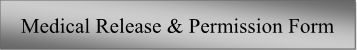 Please print in ink					Name: ___________________________________________________	 Age ________ 	Birthday ______________ 		Last		First		MiddleYear in school 	 Male     Female         Email Address 	    City	 	State 	Zip Phone                                                  			       Pager / cell	                           Medical insurance company                                                      Policy #Mother’s name 	                            Phone: Home	WorkFather’s name 	                            Phone: Home	WorkEmergency contact 	                            Phone: Home	WorkPhysician ________________________________________Office phone __________________________________Dentist __________________________________________Office phone __________________________________If necessary, describe in detail the nature and severity of any physical and/or psychological ailment, illness, propensity, weakness, limitation, handicap, disability, or condition to which your child is subject and of which the staff should be aware, and what, if any action of protection is required on account thereof. Submit this notification in writing and attach it to this form. Include names of medications and dosages that must be taken.Check the following areas of concern for this student. If necessary, add another page with details:1.  For your child’s safety and our knowledge, is your student a-	 good swimmer	 fair swimmer		 non-swimmer2. Does your child have allergies to-	 pollens		 medications		 food		 insect bites3. Does your child suffer from, or has ever experienced, or is being treated currently for any of the following:	 asthma		 epilepsy / seizure disorder		 heart trouble		 diabetes	 frequently upset stomach	 physical handicap4. Date of last tetanus shot:  5. Does your child wear		 glasses		 contact lenses6. Please list and explain any major illnesses the child experienced during the last year:	Additional comments:	Should this child’s activities be restricted for any reason? Please explain:Please initial all that apply (check marks are not considered as legal)		The church has my permission to give the above listed child an antacid tablet.		The church has my permission to give the above listed child a non-aspirin (acetaminophen) tablet.		The church has my permission to give the above listed child an Ibuprofen tablet.		The church has my permission to give the above listed child an aspirin tablet.For your information, we expect each student to conform to these rules of conduct	No possession or use of alcohol, drugs, or tobacco 	No students can drive	No fighting, weapons, fireworks, lighters, or explosives	No offensive or immodest clothing 	No boys in girls’ sleeping quarters and no girls in boys’ sleeping quarters	Participation with the group is expected	Respect property	Respect one another, staff, and adult leaders	Respect and comply with event schedulesStudents who fail to comply with these expectations may be sent home at their parents’ expense.I, the student (ages 11 and older), have read the rules of conduct, the above evaluation of my health, and permission to participate in Church activities. I agree to abide by the stated personal limitations and code of conduct. Student signature: ______________________________________________________	Date: __________________Activities may include, but are not limited to: cookouts, boating, water skiing, swimming, basketball, roller skating, rollerblading, games in the park, soccer, broomball, ice skating, volleyball, softball, baseball, camping, downhill skiing, snowboarding, hiking, biking, concerts, Bible studies, golfing, miniature golf, hayrides. Note: If you desire to limit your child’s participation in any event, please submit your wishes in writing to the church youth pastor prior to that event.                                  	  	has my permission to attend all youth activities Name of Student                                         Sponsored by                  Robinson Baptist Church                           (hereinafter “Church”)                                        From September 1, 2017 – August 31, 2018This consent form gives permission to seek whatever medical attention is deemed necessary, and releases the Church and its staff of any liability against personal losses of named child. I/We the undersigned have legal custody of the student named above, a minor, and have given our consent for him/her to attend events being organized by the Church. I/We understand that there are inherent risks involved in any ministry or athletic event, and I/we hereby release the Church, its pastors, employees, agents, and volunteer workers from any and all liability for any injury, loss, or damage to person or property that may occur during the course of my/our child’s involvement. In the event that he/she is injured and requires the attention of a doctor, I/we consent to any reasonable medical treatment as deemed necessary by a licensed physician. In the event treatment is required from a physician and/or hospital personnel designated by the Church, I/we agree to hold such person free and harmless of any claims, demands, or suits for damages arising from the giving of such consent. I/We also acknowledge that we will be ultimately responsible for the cost of any medical care should the cost of that medical care not be reimbursed by the health insurance provider. Further, I/we affirm that the health insurance information provided above is accurate at this date and will, to the best of my/our knowledge, still be in force for the student named above. I/we also agree to bring my/our child home at my/our own expense should they become ill or if deemed necessary by the student ministries staff member.  I further state that I HAVE CAREFULLY READ THE FOREGOING RELEASE AND KNOW THE CONTENTS THEREOF AND SIGN THIS RELEASE AS MY OWN FREE ACT.  This is a legally binding agreement which I have read and understand.Does the Church have permission to photograph your child?  Yes_______ No _______ (please initial)Does the Church have permission to use your child’s photograph in church publications?  Yes _______ No _______ (please initial)Do you give permission to youth leaders and other youth to use images of your child on social media?Yes _______ No _______ (please initial)Parent/guardian signature: ________________________________________________ Date: __________________Parent/guardian email: ___________________________________________________